Ms. Robert	 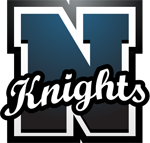 7th Grade Current Events  	   Welcome to Current Events,.Exploratory Current Events Class will introduce the students to current events and debate topics that we are facing in our world today keeping in consideration both the ELA and Social Studies curriculum standards. It will help students analyze their feelings of what is happening in the world around them. Students will explore the issues from different perspectives and evaluate how these issues can affect them. Students will be encouraged to form their own opinions while improving their awareness of important local, national and global issues.Some of the things that we may cover this semester are: civil/human rightsdomestic laws and policiesworld health concernsenvironmental issuesglobal economic systemsthe role of the United States in the global 21st CenturyI will expect students to come to class prepared with their iPad charged, a pencil, paper for writing and any assigned work to be turned in or completed in class. If your iPad is not working when you come to class it is your responsibility to complete any work that is assigned using your iPad.  If you are absent you will have two days to complete any missed work. There is a folder in class for you to check for any work that was assigned while you were gone.  Late work will be accepted for 3 days after it was due, each day it is late your grade earned will be lowered by 10%. After 3 days you will receive a 0 grade for that assignment. I do accept extra credit work; you must speak to me on an individual basis to receive that assignment.  Please read through the student handbook, all forms that have been sent home and sign and return all necessary papers.  I will be using Google Classroom this year, remind 101 and I have a school Web page where I will post assignment helps and homework.  As always you will be able to check your grades on Power School for your GPA and any missing or late work.I am looking forward to an awesome year together!